HEADCORN HEADLINESEdition: 80						Week Beginning: 23.04.18URGENCYGENERAL WHOLE SCHOOL ITEMSGENERAL WHOLE SCHOOL ITEMSGENERAL WHOLE SCHOOL ITEMSGENERAL WHOLE SCHOOL ITEMSGENERAL WHOLE SCHOOL ITEMSHead’s Lines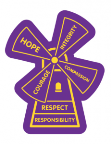 Welcome back! I can't quite believe that we are beginning the Summer Terms already. There are many exciting things planned for these terms including Family Days in July when we are opening our doors for more 'stay and play' fun like the Writing Workshops we held in Book Week last term. These days include Science fun, Arty antics and a Sports Fun day. Watch future editions of Headlines for more information.Congratulations to Kier Construction as they have won a Bronze ‘Considerate Constructors Award’ for our new building Keeler House!Welcome back! I can't quite believe that we are beginning the Summer Terms already. There are many exciting things planned for these terms including Family Days in July when we are opening our doors for more 'stay and play' fun like the Writing Workshops we held in Book Week last term. These days include Science fun, Arty antics and a Sports Fun day. Watch future editions of Headlines for more information.Congratulations to Kier Construction as they have won a Bronze ‘Considerate Constructors Award’ for our new building Keeler House!Welcome back! I can't quite believe that we are beginning the Summer Terms already. There are many exciting things planned for these terms including Family Days in July when we are opening our doors for more 'stay and play' fun like the Writing Workshops we held in Book Week last term. These days include Science fun, Arty antics and a Sports Fun day. Watch future editions of Headlines for more information.Congratulations to Kier Construction as they have won a Bronze ‘Considerate Constructors Award’ for our new building Keeler House!Welcome back! I can't quite believe that we are beginning the Summer Terms already. There are many exciting things planned for these terms including Family Days in July when we are opening our doors for more 'stay and play' fun like the Writing Workshops we held in Book Week last term. These days include Science fun, Arty antics and a Sports Fun day. Watch future editions of Headlines for more information.Congratulations to Kier Construction as they have won a Bronze ‘Considerate Constructors Award’ for our new building Keeler House!Welcome back! I can't quite believe that we are beginning the Summer Terms already. There are many exciting things planned for these terms including Family Days in July when we are opening our doors for more 'stay and play' fun like the Writing Workshops we held in Book Week last term. These days include Science fun, Arty antics and a Sports Fun day. Watch future editions of Headlines for more information.Congratulations to Kier Construction as they have won a Bronze ‘Considerate Constructors Award’ for our new building Keeler House!The week aheadMon 23 AprilTue 24 AprilWed 25 AprilThur 26 MarchFri 27 MarchThe week aheadPTFA Meeting 8pm2:15pm RSE Update (see below)KS2 Celebration Assembly: Year 6 sharingNon Uniform DayURGENCYGENERAL WHOLE SCHOOL ITEMSGENERAL WHOLE SCHOOL ITEMSGENERAL WHOLE SCHOOL ITEMSGENERAL WHOLE SCHOOL ITEMSGENERAL WHOLE SCHOOL ITEMSPlease remember to book your wraparound care places in advance. If you no longer need your place in wraparound care due to an after school club being cancelled, please advise the school office as soon as possible.  If a club is cancelled on the day of your booking, your account will be credited.Please remember to book your wraparound care places in advance. If you no longer need your place in wraparound care due to an after school club being cancelled, please advise the school office as soon as possible.  If a club is cancelled on the day of your booking, your account will be credited.Please remember to book your wraparound care places in advance. If you no longer need your place in wraparound care due to an after school club being cancelled, please advise the school office as soon as possible.  If a club is cancelled on the day of your booking, your account will be credited.Please remember to book your wraparound care places in advance. If you no longer need your place in wraparound care due to an after school club being cancelled, please advise the school office as soon as possible.  If a club is cancelled on the day of your booking, your account will be credited.Please remember to book your wraparound care places in advance. If you no longer need your place in wraparound care due to an after school club being cancelled, please advise the school office as soon as possible.  If a club is cancelled on the day of your booking, your account will be credited.During the terms 5 and 6 each year group will be having their Relationships and Sex Education (RSE).  There are more detailed overviews of each year group’s lessons available on the school’s website (http://www.headcorn.kent.sch.uk/useful-info/curriculum/rse/ ).  If you would like to review any of the resources or speak to senior members of staff about this area of learning there will be an opportunity to meet and ask any questions on Thursday 26th April from 2.15pm at the school.  Please register your interest about this session with the school office as soon as possible.During the terms 5 and 6 each year group will be having their Relationships and Sex Education (RSE).  There are more detailed overviews of each year group’s lessons available on the school’s website (http://www.headcorn.kent.sch.uk/useful-info/curriculum/rse/ ).  If you would like to review any of the resources or speak to senior members of staff about this area of learning there will be an opportunity to meet and ask any questions on Thursday 26th April from 2.15pm at the school.  Please register your interest about this session with the school office as soon as possible.During the terms 5 and 6 each year group will be having their Relationships and Sex Education (RSE).  There are more detailed overviews of each year group’s lessons available on the school’s website (http://www.headcorn.kent.sch.uk/useful-info/curriculum/rse/ ).  If you would like to review any of the resources or speak to senior members of staff about this area of learning there will be an opportunity to meet and ask any questions on Thursday 26th April from 2.15pm at the school.  Please register your interest about this session with the school office as soon as possible.During the terms 5 and 6 each year group will be having their Relationships and Sex Education (RSE).  There are more detailed overviews of each year group’s lessons available on the school’s website (http://www.headcorn.kent.sch.uk/useful-info/curriculum/rse/ ).  If you would like to review any of the resources or speak to senior members of staff about this area of learning there will be an opportunity to meet and ask any questions on Thursday 26th April from 2.15pm at the school.  Please register your interest about this session with the school office as soon as possible.During the terms 5 and 6 each year group will be having their Relationships and Sex Education (RSE).  There are more detailed overviews of each year group’s lessons available on the school’s website (http://www.headcorn.kent.sch.uk/useful-info/curriculum/rse/ ).  If you would like to review any of the resources or speak to senior members of staff about this area of learning there will be an opportunity to meet and ask any questions on Thursday 26th April from 2.15pm at the school.  Please register your interest about this session with the school office as soon as possible.Please can everyone remember to bring PE kits in on Monday so that they are here all week. We have had a record number of pupils without their kits this week which puts additional strain on the teachers as they have pupils that are unable to take part in lessons and who are then needing to be accommodated in an alternative activity. Thank you!Please can everyone remember to bring PE kits in on Monday so that they are here all week. We have had a record number of pupils without their kits this week which puts additional strain on the teachers as they have pupils that are unable to take part in lessons and who are then needing to be accommodated in an alternative activity. Thank you!Please can everyone remember to bring PE kits in on Monday so that they are here all week. We have had a record number of pupils without their kits this week which puts additional strain on the teachers as they have pupils that are unable to take part in lessons and who are then needing to be accommodated in an alternative activity. Thank you!Please can everyone remember to bring PE kits in on Monday so that they are here all week. We have had a record number of pupils without their kits this week which puts additional strain on the teachers as they have pupils that are unable to take part in lessons and who are then needing to be accommodated in an alternative activity. Thank you!Please can everyone remember to bring PE kits in on Monday so that they are here all week. We have had a record number of pupils without their kits this week which puts additional strain on the teachers as they have pupils that are unable to take part in lessons and who are then needing to be accommodated in an alternative activity. Thank you!Swim Safe will be coming to Margate this summer for its first year of delivery. Swim Safe offers FREE outdoor swimming and water safety sessions for children aged 7-14. For further information - www.swimsafe.org.uk.  Or contact Charlotte Francis, Swim Safe Area Coordinator on 07769349098 charlotte.francis@swimming.orgSwim Safe will be coming to Margate this summer for its first year of delivery. Swim Safe offers FREE outdoor swimming and water safety sessions for children aged 7-14. For further information - www.swimsafe.org.uk.  Or contact Charlotte Francis, Swim Safe Area Coordinator on 07769349098 charlotte.francis@swimming.orgSwim Safe will be coming to Margate this summer for its first year of delivery. Swim Safe offers FREE outdoor swimming and water safety sessions for children aged 7-14. For further information - www.swimsafe.org.uk.  Or contact Charlotte Francis, Swim Safe Area Coordinator on 07769349098 charlotte.francis@swimming.orgSwim Safe will be coming to Margate this summer for its first year of delivery. Swim Safe offers FREE outdoor swimming and water safety sessions for children aged 7-14. For further information - www.swimsafe.org.uk.  Or contact Charlotte Francis, Swim Safe Area Coordinator on 07769349098 charlotte.francis@swimming.orgSwim Safe will be coming to Margate this summer for its first year of delivery. Swim Safe offers FREE outdoor swimming and water safety sessions for children aged 7-14. For further information - www.swimsafe.org.uk.  Or contact Charlotte Francis, Swim Safe Area Coordinator on 07769349098 charlotte.francis@swimming.orgTransition Tip #4 (for families in Year 6) Ensure that your child packs his/her own school bag each day. Consider a checklist of essentials by the front door/on the fridge/in the bedroom. Remember it is not your responsibility to make sure they have the right equipment!Transition Tip #4 (for families in Year 6) Ensure that your child packs his/her own school bag each day. Consider a checklist of essentials by the front door/on the fridge/in the bedroom. Remember it is not your responsibility to make sure they have the right equipment!Transition Tip #4 (for families in Year 6) Ensure that your child packs his/her own school bag each day. Consider a checklist of essentials by the front door/on the fridge/in the bedroom. Remember it is not your responsibility to make sure they have the right equipment!Transition Tip #4 (for families in Year 6) Ensure that your child packs his/her own school bag each day. Consider a checklist of essentials by the front door/on the fridge/in the bedroom. Remember it is not your responsibility to make sure they have the right equipment!Transition Tip #4 (for families in Year 6) Ensure that your child packs his/her own school bag each day. Consider a checklist of essentials by the front door/on the fridge/in the bedroom. Remember it is not your responsibility to make sure they have the right equipment!BOWER GROVE SUPPORT MEETINGS Bower Grove school will be holding two behaviour linked talks for parents, carers and professionals.Friday 27th April, 10.15 – 11.40am - Matt Evans, Assistant Headteacher at Bower Grove will talk about Behaviour Interventions.  This will provide an oversight of how to de-escalate situations, dealing with anger and understanding how behaviour can stem from underlying needs i.e. can be linked to emotions and perceptions. The talk will provide some practical ideas and thought-provoking changes that may help you to understand the situation better and improve outcomes. Friday 29th June, 10.15 – 11.40am - Pam Stephens returns to talk about “Behaviour Management – A Parent Survival Guide” and opens with a picture of Nanny McPhee. Parenting is the toughest job in the world and Pam will explain to parents how to hang on to “Parent Power”. There will also be a special mention of Special Needs, ASD and ADHD. These meetings are open to parents, carers and professionals and there is no need to book.For futher details please contact Josephine Cousins, Bower Grove School, Fant Lane, Maidstone, ME16 8NL  Tel: 01622 726773BOWER GROVE SUPPORT MEETINGS Bower Grove school will be holding two behaviour linked talks for parents, carers and professionals.Friday 27th April, 10.15 – 11.40am - Matt Evans, Assistant Headteacher at Bower Grove will talk about Behaviour Interventions.  This will provide an oversight of how to de-escalate situations, dealing with anger and understanding how behaviour can stem from underlying needs i.e. can be linked to emotions and perceptions. The talk will provide some practical ideas and thought-provoking changes that may help you to understand the situation better and improve outcomes. Friday 29th June, 10.15 – 11.40am - Pam Stephens returns to talk about “Behaviour Management – A Parent Survival Guide” and opens with a picture of Nanny McPhee. Parenting is the toughest job in the world and Pam will explain to parents how to hang on to “Parent Power”. There will also be a special mention of Special Needs, ASD and ADHD. These meetings are open to parents, carers and professionals and there is no need to book.For futher details please contact Josephine Cousins, Bower Grove School, Fant Lane, Maidstone, ME16 8NL  Tel: 01622 726773BOWER GROVE SUPPORT MEETINGS Bower Grove school will be holding two behaviour linked talks for parents, carers and professionals.Friday 27th April, 10.15 – 11.40am - Matt Evans, Assistant Headteacher at Bower Grove will talk about Behaviour Interventions.  This will provide an oversight of how to de-escalate situations, dealing with anger and understanding how behaviour can stem from underlying needs i.e. can be linked to emotions and perceptions. The talk will provide some practical ideas and thought-provoking changes that may help you to understand the situation better and improve outcomes. Friday 29th June, 10.15 – 11.40am - Pam Stephens returns to talk about “Behaviour Management – A Parent Survival Guide” and opens with a picture of Nanny McPhee. Parenting is the toughest job in the world and Pam will explain to parents how to hang on to “Parent Power”. There will also be a special mention of Special Needs, ASD and ADHD. These meetings are open to parents, carers and professionals and there is no need to book.For futher details please contact Josephine Cousins, Bower Grove School, Fant Lane, Maidstone, ME16 8NL  Tel: 01622 726773BOWER GROVE SUPPORT MEETINGS Bower Grove school will be holding two behaviour linked talks for parents, carers and professionals.Friday 27th April, 10.15 – 11.40am - Matt Evans, Assistant Headteacher at Bower Grove will talk about Behaviour Interventions.  This will provide an oversight of how to de-escalate situations, dealing with anger and understanding how behaviour can stem from underlying needs i.e. can be linked to emotions and perceptions. The talk will provide some practical ideas and thought-provoking changes that may help you to understand the situation better and improve outcomes. Friday 29th June, 10.15 – 11.40am - Pam Stephens returns to talk about “Behaviour Management – A Parent Survival Guide” and opens with a picture of Nanny McPhee. Parenting is the toughest job in the world and Pam will explain to parents how to hang on to “Parent Power”. There will also be a special mention of Special Needs, ASD and ADHD. These meetings are open to parents, carers and professionals and there is no need to book.For futher details please contact Josephine Cousins, Bower Grove School, Fant Lane, Maidstone, ME16 8NL  Tel: 01622 726773BOWER GROVE SUPPORT MEETINGS Bower Grove school will be holding two behaviour linked talks for parents, carers and professionals.Friday 27th April, 10.15 – 11.40am - Matt Evans, Assistant Headteacher at Bower Grove will talk about Behaviour Interventions.  This will provide an oversight of how to de-escalate situations, dealing with anger and understanding how behaviour can stem from underlying needs i.e. can be linked to emotions and perceptions. The talk will provide some practical ideas and thought-provoking changes that may help you to understand the situation better and improve outcomes. Friday 29th June, 10.15 – 11.40am - Pam Stephens returns to talk about “Behaviour Management – A Parent Survival Guide” and opens with a picture of Nanny McPhee. Parenting is the toughest job in the world and Pam will explain to parents how to hang on to “Parent Power”. There will also be a special mention of Special Needs, ASD and ADHD. These meetings are open to parents, carers and professionals and there is no need to book.For futher details please contact Josephine Cousins, Bower Grove School, Fant Lane, Maidstone, ME16 8NL  Tel: 01622 726773We will soon have a stock of purple sunhats.  They are a peaked cap style with the school logo and will cost £3.95 each. Watch this space for their arrival.We will soon have a stock of purple sunhats.  They are a peaked cap style with the school logo and will cost £3.95 each. Watch this space for their arrival.We will soon have a stock of purple sunhats.  They are a peaked cap style with the school logo and will cost £3.95 each. Watch this space for their arrival.We will soon have a stock of purple sunhats.  They are a peaked cap style with the school logo and will cost £3.95 each. Watch this space for their arrival.We will soon have a stock of purple sunhats.  They are a peaked cap style with the school logo and will cost £3.95 each. Watch this space for their arrival.Diary DatesFri 27th May: Non-uniform Day Wed 2nd May: Year 2 visit to CanterburyFri 4th May: EYFS/KS1 Celebration Assembly: Year 2 sharingMon 7th May: May Bank Holiday / May FairFri 11th May: KS2 Celebration Assembly: Year 5 sharingTue 8th May: Year 5 visit to Kench HillMon 14th May: KS2 SATs Week startsFri 18th May: EYFS/KS1 Celebration Assembly: Year R sharingFri 18th May: Year 6 Bikeability Groups startFri 18th May: PTFA Discos: EYFS/KS1 @ 6pm & KS2 @ 730pmFri 21st May: KS1 SATs Week startsFri 25th May: GRAND OPEN DAY / End of Term 5Mon 4th June: Start of Term 6Fri 27th May: Non-uniform Day Wed 2nd May: Year 2 visit to CanterburyFri 4th May: EYFS/KS1 Celebration Assembly: Year 2 sharingMon 7th May: May Bank Holiday / May FairFri 11th May: KS2 Celebration Assembly: Year 5 sharingTue 8th May: Year 5 visit to Kench HillMon 14th May: KS2 SATs Week startsFri 18th May: EYFS/KS1 Celebration Assembly: Year R sharingFri 18th May: Year 6 Bikeability Groups startFri 18th May: PTFA Discos: EYFS/KS1 @ 6pm & KS2 @ 730pmFri 21st May: KS1 SATs Week startsFri 25th May: GRAND OPEN DAY / End of Term 5Mon 4th June: Start of Term 6Fri 27th May: Non-uniform Day Wed 2nd May: Year 2 visit to CanterburyFri 4th May: EYFS/KS1 Celebration Assembly: Year 2 sharingMon 7th May: May Bank Holiday / May FairFri 11th May: KS2 Celebration Assembly: Year 5 sharingTue 8th May: Year 5 visit to Kench HillMon 14th May: KS2 SATs Week startsFri 18th May: EYFS/KS1 Celebration Assembly: Year R sharingFri 18th May: Year 6 Bikeability Groups startFri 18th May: PTFA Discos: EYFS/KS1 @ 6pm & KS2 @ 730pmFri 21st May: KS1 SATs Week startsFri 25th May: GRAND OPEN DAY / End of Term 5Mon 4th June: Start of Term 6Fri 27th May: Non-uniform Day Wed 2nd May: Year 2 visit to CanterburyFri 4th May: EYFS/KS1 Celebration Assembly: Year 2 sharingMon 7th May: May Bank Holiday / May FairFri 11th May: KS2 Celebration Assembly: Year 5 sharingTue 8th May: Year 5 visit to Kench HillMon 14th May: KS2 SATs Week startsFri 18th May: EYFS/KS1 Celebration Assembly: Year R sharingFri 18th May: Year 6 Bikeability Groups startFri 18th May: PTFA Discos: EYFS/KS1 @ 6pm & KS2 @ 730pmFri 21st May: KS1 SATs Week startsFri 25th May: GRAND OPEN DAY / End of Term 5Mon 4th June: Start of Term 6Fri 27th May: Non-uniform Day Wed 2nd May: Year 2 visit to CanterburyFri 4th May: EYFS/KS1 Celebration Assembly: Year 2 sharingMon 7th May: May Bank Holiday / May FairFri 11th May: KS2 Celebration Assembly: Year 5 sharingTue 8th May: Year 5 visit to Kench HillMon 14th May: KS2 SATs Week startsFri 18th May: EYFS/KS1 Celebration Assembly: Year R sharingFri 18th May: Year 6 Bikeability Groups startFri 18th May: PTFA Discos: EYFS/KS1 @ 6pm & KS2 @ 730pmFri 21st May: KS1 SATs Week startsFri 25th May: GRAND OPEN DAY / End of Term 5Mon 4th June: Start of Term 6E-SafetyOver the course of the Easter holidays lots of pupils have been enjoying the online game Fortnite on their consoles and below is a link to a parent’s guide to the game. https://nationalonlinesafety.com/wp-content/uploads/2018/04/Fortnite-Battle-Royale-Parents-Guide.pdf We understand that a number of children have been busy video blogging (vlogging) on sites such as YouTube and have even set up their own channels where they talk about their interests and hobbies. While we cannot prevent pupils from posting vlogs or setting up individual channels we would advise that they always do so in a safe way. Have a conversation with your children to find out what they are posting. Below are a few areas to think about when posting video logs:Try to use a username rather than your own personal details.Try to film in a place that does not give away your location or any details about your home.Don’t post videos where you are wearing your school uniform.Don’t give away your immediate plans, ie if you are going away on holiday or out for the day.Make sure that what you are posting is appropriate and is something that you are not going to regret at a later time.Remember once you press ‘send’ your content no longer belongs to you, it belongs to the internet!Over the course of the Easter holidays lots of pupils have been enjoying the online game Fortnite on their consoles and below is a link to a parent’s guide to the game. https://nationalonlinesafety.com/wp-content/uploads/2018/04/Fortnite-Battle-Royale-Parents-Guide.pdf We understand that a number of children have been busy video blogging (vlogging) on sites such as YouTube and have even set up their own channels where they talk about their interests and hobbies. While we cannot prevent pupils from posting vlogs or setting up individual channels we would advise that they always do so in a safe way. Have a conversation with your children to find out what they are posting. Below are a few areas to think about when posting video logs:Try to use a username rather than your own personal details.Try to film in a place that does not give away your location or any details about your home.Don’t post videos where you are wearing your school uniform.Don’t give away your immediate plans, ie if you are going away on holiday or out for the day.Make sure that what you are posting is appropriate and is something that you are not going to regret at a later time.Remember once you press ‘send’ your content no longer belongs to you, it belongs to the internet!Over the course of the Easter holidays lots of pupils have been enjoying the online game Fortnite on their consoles and below is a link to a parent’s guide to the game. https://nationalonlinesafety.com/wp-content/uploads/2018/04/Fortnite-Battle-Royale-Parents-Guide.pdf We understand that a number of children have been busy video blogging (vlogging) on sites such as YouTube and have even set up their own channels where they talk about their interests and hobbies. While we cannot prevent pupils from posting vlogs or setting up individual channels we would advise that they always do so in a safe way. Have a conversation with your children to find out what they are posting. Below are a few areas to think about when posting video logs:Try to use a username rather than your own personal details.Try to film in a place that does not give away your location or any details about your home.Don’t post videos where you are wearing your school uniform.Don’t give away your immediate plans, ie if you are going away on holiday or out for the day.Make sure that what you are posting is appropriate and is something that you are not going to regret at a later time.Remember once you press ‘send’ your content no longer belongs to you, it belongs to the internet!Over the course of the Easter holidays lots of pupils have been enjoying the online game Fortnite on their consoles and below is a link to a parent’s guide to the game. https://nationalonlinesafety.com/wp-content/uploads/2018/04/Fortnite-Battle-Royale-Parents-Guide.pdf We understand that a number of children have been busy video blogging (vlogging) on sites such as YouTube and have even set up their own channels where they talk about their interests and hobbies. While we cannot prevent pupils from posting vlogs or setting up individual channels we would advise that they always do so in a safe way. Have a conversation with your children to find out what they are posting. Below are a few areas to think about when posting video logs:Try to use a username rather than your own personal details.Try to film in a place that does not give away your location or any details about your home.Don’t post videos where you are wearing your school uniform.Don’t give away your immediate plans, ie if you are going away on holiday or out for the day.Make sure that what you are posting is appropriate and is something that you are not going to regret at a later time.Remember once you press ‘send’ your content no longer belongs to you, it belongs to the internet!Over the course of the Easter holidays lots of pupils have been enjoying the online game Fortnite on their consoles and below is a link to a parent’s guide to the game. https://nationalonlinesafety.com/wp-content/uploads/2018/04/Fortnite-Battle-Royale-Parents-Guide.pdf We understand that a number of children have been busy video blogging (vlogging) on sites such as YouTube and have even set up their own channels where they talk about their interests and hobbies. While we cannot prevent pupils from posting vlogs or setting up individual channels we would advise that they always do so in a safe way. Have a conversation with your children to find out what they are posting. Below are a few areas to think about when posting video logs:Try to use a username rather than your own personal details.Try to film in a place that does not give away your location or any details about your home.Don’t post videos where you are wearing your school uniform.Don’t give away your immediate plans, ie if you are going away on holiday or out for the day.Make sure that what you are posting is appropriate and is something that you are not going to regret at a later time.Remember once you press ‘send’ your content no longer belongs to you, it belongs to the internet!Sports InformationHeadcorn Tennis and Cricket Club will be hosting their annual Open Day on Sunday 13th May from 10:00am until 1:30pm. This is a chance for children to go along and try a new sport. Equipment is available as well as some free coaching, why not go along and have a go?Headcorn Tennis and Cricket Club will be hosting their annual Open Day on Sunday 13th May from 10:00am until 1:30pm. This is a chance for children to go along and try a new sport. Equipment is available as well as some free coaching, why not go along and have a go?Headcorn Tennis and Cricket Club will be hosting their annual Open Day on Sunday 13th May from 10:00am until 1:30pm. This is a chance for children to go along and try a new sport. Equipment is available as well as some free coaching, why not go along and have a go?Headcorn Tennis and Cricket Club will be hosting their annual Open Day on Sunday 13th May from 10:00am until 1:30pm. This is a chance for children to go along and try a new sport. Equipment is available as well as some free coaching, why not go along and have a go?Headcorn Tennis and Cricket Club will be hosting their annual Open Day on Sunday 13th May from 10:00am until 1:30pm. This is a chance for children to go along and try a new sport. Equipment is available as well as some free coaching, why not go along and have a go?PTFARaffle Tickets were sent home in book bags last week with a covering letter about all things May Fair as well as a list of the fabulous prizes up for grabs.PTFA meeting Tuesday 24th April from 8pm at the school, all welcome. Main items on agenda will include May Fair preparations, forthcoming fundraisers, purchases and bids. Minutes of the combined AGM & PTFA meeting last month can be found at http://www.headcorn.kent.sch.uk/useful-info/ptfa/ Non Uniform Day Friday 27th April in aid of the Bottle Tombola (see posters on display). This year we’re doing something a little different. To save you the hassle of remembering to buy & bring ‘a bottle of something drinkable’ we are asking for a suggested donation of £2 per child. Monies will be collected at the gates at drop off. Children attending Breakfast Club can hand money to the School Office.Raffle Tickets were sent home in book bags last week with a covering letter about all things May Fair as well as a list of the fabulous prizes up for grabs.PTFA meeting Tuesday 24th April from 8pm at the school, all welcome. Main items on agenda will include May Fair preparations, forthcoming fundraisers, purchases and bids. Minutes of the combined AGM & PTFA meeting last month can be found at http://www.headcorn.kent.sch.uk/useful-info/ptfa/ Non Uniform Day Friday 27th April in aid of the Bottle Tombola (see posters on display). This year we’re doing something a little different. To save you the hassle of remembering to buy & bring ‘a bottle of something drinkable’ we are asking for a suggested donation of £2 per child. Monies will be collected at the gates at drop off. Children attending Breakfast Club can hand money to the School Office.Raffle Tickets were sent home in book bags last week with a covering letter about all things May Fair as well as a list of the fabulous prizes up for grabs.PTFA meeting Tuesday 24th April from 8pm at the school, all welcome. Main items on agenda will include May Fair preparations, forthcoming fundraisers, purchases and bids. Minutes of the combined AGM & PTFA meeting last month can be found at http://www.headcorn.kent.sch.uk/useful-info/ptfa/ Non Uniform Day Friday 27th April in aid of the Bottle Tombola (see posters on display). This year we’re doing something a little different. To save you the hassle of remembering to buy & bring ‘a bottle of something drinkable’ we are asking for a suggested donation of £2 per child. Monies will be collected at the gates at drop off. Children attending Breakfast Club can hand money to the School Office.Raffle Tickets were sent home in book bags last week with a covering letter about all things May Fair as well as a list of the fabulous prizes up for grabs.PTFA meeting Tuesday 24th April from 8pm at the school, all welcome. Main items on agenda will include May Fair preparations, forthcoming fundraisers, purchases and bids. Minutes of the combined AGM & PTFA meeting last month can be found at http://www.headcorn.kent.sch.uk/useful-info/ptfa/ Non Uniform Day Friday 27th April in aid of the Bottle Tombola (see posters on display). This year we’re doing something a little different. To save you the hassle of remembering to buy & bring ‘a bottle of something drinkable’ we are asking for a suggested donation of £2 per child. Monies will be collected at the gates at drop off. Children attending Breakfast Club can hand money to the School Office.Raffle Tickets were sent home in book bags last week with a covering letter about all things May Fair as well as a list of the fabulous prizes up for grabs.PTFA meeting Tuesday 24th April from 8pm at the school, all welcome. Main items on agenda will include May Fair preparations, forthcoming fundraisers, purchases and bids. Minutes of the combined AGM & PTFA meeting last month can be found at http://www.headcorn.kent.sch.uk/useful-info/ptfa/ Non Uniform Day Friday 27th April in aid of the Bottle Tombola (see posters on display). This year we’re doing something a little different. To save you the hassle of remembering to buy & bring ‘a bottle of something drinkable’ we are asking for a suggested donation of £2 per child. Monies will be collected at the gates at drop off. Children attending Breakfast Club can hand money to the School Office.EARLY YEARSCLASS: CHEETAHS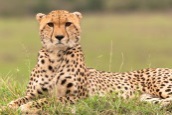 EARLY YEARSCLASS: LEOPARDS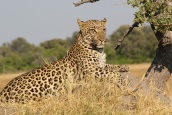 We are currently organising our Early Years school trip.  A letter has been sent home in your child’s book bag.  We will be needing five parent helpers to accompany us on our trip.  We have decided that the fairest way to decide who attends is to pull the names out of a hat as really we would love to take everybody, so if you are interested in attending, please could you let Mrs Day know.    This term, we will be learning all about Planting and Growing.  We are hoping to develop the children’s outdoor learning environment by providing a growing area for them to observe and be responsible for, growing a range of plants, herbs, flowers and vegetables.  We will be reading the story of Jack and the Beanstalk and will base our learning on this text.We would like to say a big thank you to all the parents who have donated gardening equipment for both Early Years classes.  This really is very much appreciated and provides all children with even more super learning opportunities.     As we will be spending more learning time outdoors, please could we ask for every child to bring a named sun hat to school when the weather is hot and sunny and have sun cream applied each morning.  Please also ensure that your child has a full bottle of water each day as all this gardening is going to be thirsty work!  Let the fun begin!YEAR 1 CLASS:TIGERS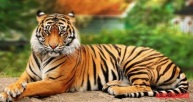 It was been lovely to welcome the children back to school after the Easter break, well rested and keen to learn. We are looking forward to enjoying the first of our Street Dance sessions taught by a specialist teacher on Friday, so be prepared for the children to want to pass on their moves to everyone in the family! We would like to welcome Miss Tweedie to Year 1 this term, she is a student teacher from Canterbury Christ Church University who will be working with us for the next 6 weeks.YEAR 2 CLASS:PUMAS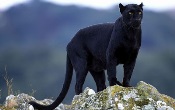 It was a busy first week back and the children completely wow-ed the adults in Puma class with their amazing skills in telling the time. Well done to all those that completed the time diary over the holidays - it really has helped the children.Our History topic this term is 'Our Local History.'  We started it off by comparing photographs of the high street from 50 years ago to 100 years ago to modern times. Please if you have any photographs/maps or even any knowledge on Headcorn in the past we would love to hear it.  Maybe the children have a family member that have some experiences of living in Headcorn in the past that they could ask.Please also a gentle reminder that there should only be water in the children's water bottles. And that a water bottle should be in every day.  Learning is thirsty workYEAR 3 CLASS:JAGUARS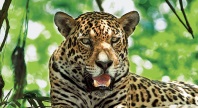 It was a busy first week for year 3 finishing our work on The Iron Man. The children designed some fantastically creative menus to tempt him and are now busy planning their newspaper reports about the exciting events at the end of the story. We have also gone a bit split pin mad as we worked hard to design and make moving Iron Men for our Mechanical Poster project in DT. We have been really impressed with the children's work on our fractions topic so far this week, long may it continue! The Jaguars will start our new topics for Term 5 next week when the Home Learning grid will be sent home too. We would like to welcome Miss Cooper to Year 3 this term, she is a student teacher from Canterbury Christ Church University who will be working with us for the next 6 weeks.YEAR 4 CLASS:JUNGLE CATS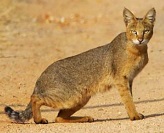 This week we have been looking at recycling with a focus on our use of plastics. In the coming weeks the class will be working on a variety of craft projects using recycled materials. In Maths we have been studying decimals and this will be our focus for the next couple of weeks. The children had their first guitar lesson of the term on Tuesday. Please could you attach a name label or distinctive key ring to you child's guitar case to avoid mix ups with guitars.YEAR 5 CLASS:CARACALS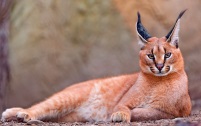 1. Home learning has been sent home and will also be on the blog. I was unable to include the English worksheets onto the website so please let me know in advance if you require fresh copies.2. Indoor PE will now be on a Wednesday afternoon rather than Tuesday. PE kits should be in school all week and please take time to double check sizing and appropriateness for indoor and outdoor activities.3. We would like to welcome Miss Taylor to the year 5 team. She is a student teacher from Canterbury Christ Church University and will, over the coming term, be teaching the class in a range of lessons. Check out our blog to find out more about her.YEAR 6 CLASS:LIONS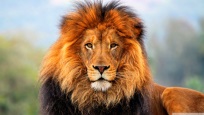 Well done to all who worked hard over the holidays to keep their minds at optimum sharpness.  I am immensely impressed with everyone’s attitude at the start of this term and the finish line that is SATs is now firmly in sight, after which we can start working towards the play and the Hayling Island trip.Keep up the good work Lions and don’t forget our celebration assembly will take place next Friday. 